		Model United Nations: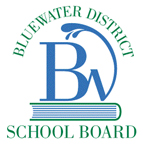           Picking Member Nations/TopicsHaiti: 							Topic: Creation on a Form of Natural DisastersIran: 							Topic: Iranian Nuclear DevelopmentCosta Rica: 						Topic: Countering Corrupt Corporations in the Developing WorldMongolia: 						Topic: Endangered LanguagesSaudi Arabia: 						Topic: Human Trafficking in Saudi ArabiaNorth Korea: 						Topic: The North Korean Nuclear StandoffSudan: 						Topic: Proceeding with Economic Integration in AfricaAustria: 						Topic: Keeping the Global Economy BoomingFrance: 						Topic: Radiation Safety LevelsSingapore: 						Topic: Promoting Free Trade with Western NationsItaly: 							Topic: Blood Diamonds in AfricaKazakhstan: 						Topic: Energy Consumption in the Developing WorldArgentina: 						Topic: Extending Health Care Coverage in the Latin Americas and CaribbeanSouth Korea: 						Topic: Primary Education as a RightMyanmar: 						Topic: Displaced People of Natural DisastersCanada: 						Topic: Resource Rights of Indigenous PeoplesUnited Kingdom: 					Topic: DecolonizationChile: 							Topic: Global Response to Human Cases of H1N1 Swine FluGermany: 						Topic: Migrant Health CareSouth Africa: 						Topic: Preventing HIV Transmission from Mother to InfantPortugal: 						Topic: Addressing the Issue of Torture and Brutality Through Improved Prison ConditionsSweden: 						Topic: Prohibition of the Development, Production, and Stockpiling of Biological WeaponsAfghanistan: 						Topic: Global Drug TraffickingGreece: 						Topic: Preventing a Global Job CrisisSpain: 							Topic: Women’s Rights in the WorkforceAustralia: 						Topic: Prevention of Child SoldiersNepal: 							Topic: Religious Figures as Agents in PoliticsUnited States: 						Topic: Resolving the International Oil CrisisChina: 							Topic: Reduction of Tariffs on Non-Agricultural GoodsIsrael: 							Topic: Israel and Palestine Conflict